Заблаговременная подготовкаПФР рекомендует будущим пенсионерам за год до наступления соответствующего возраста обратиться в ПФР на заблаговременную подготовку документов. Специалисты проверят все сведения и при необходимости сделают необходимые запросы в архивы. В последующем уже не придется лично приходить в Пенсионный фонд, чтобы подать заявление на назначение пенсии, его можно будет отправить через интернет за месяц до наступления пенсионного возраста. В Новгородской области из 2265 человек, обратившихся в этом году Пенсионный фонд на заблаговременную подготовку документов, 95% были назначены страховых пенсии по данным индивидуального лицевого счета, т.е. без лишнего сбора бумаг и документов.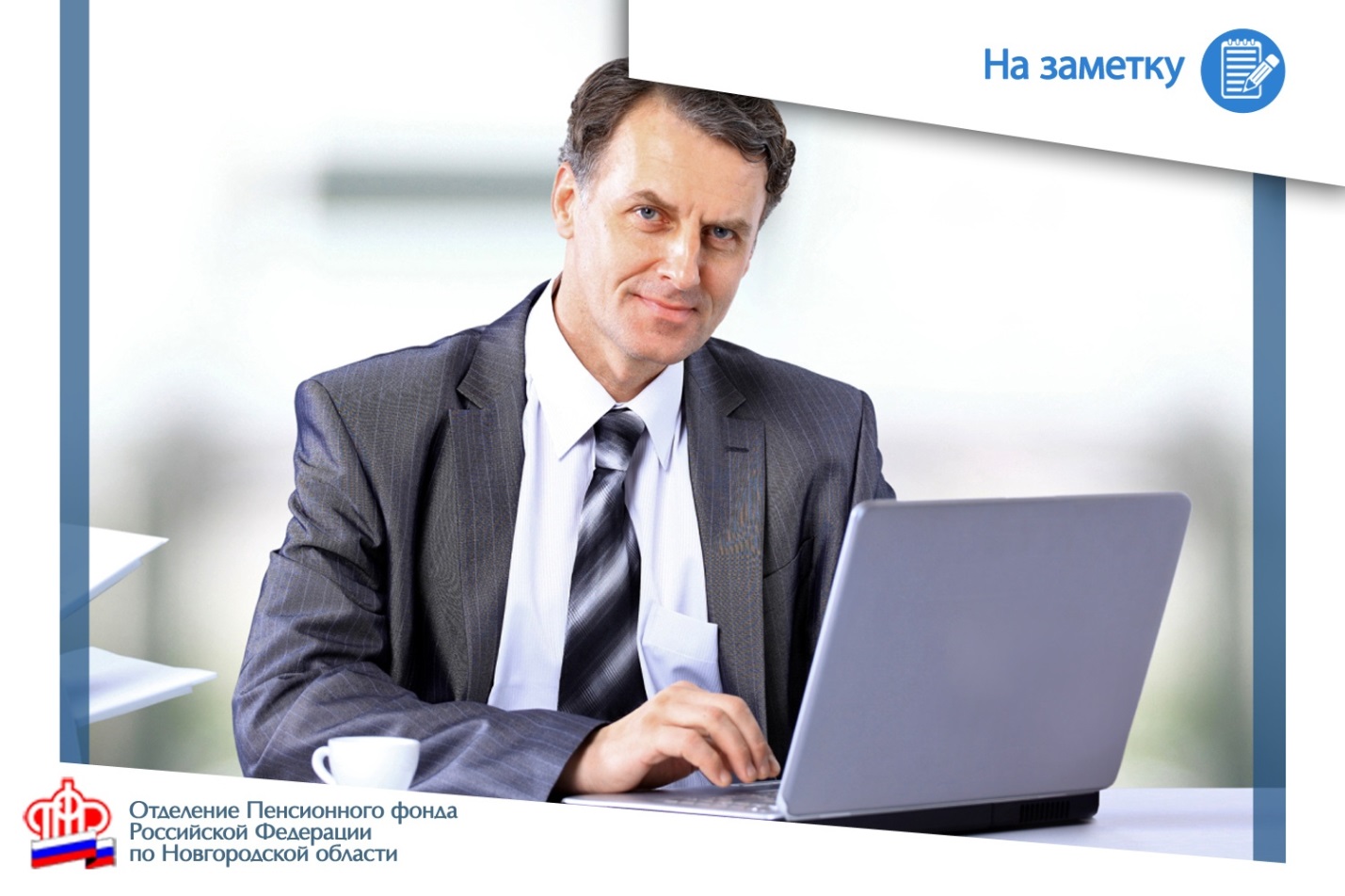 